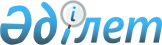 Об утверждении Правил предоставления медицинской помощи в форме санитарной авиации
					
			Утративший силу
			
			
		
					Приказ Министра здравоохранения Республики Казахстан от 11 декабря 2017 года № 933. Зарегистрирован в Министерстве юстиции Республики Казахстан 18 января 2018 года № 16245. Утратил силу приказом Министра здравоохранения Республики Казахстан от 30 ноября 2020 года № ҚР ДСМ-225/2020.
      Сноска. Утратил силу приказом Министра здравоохранения РК от 30.11.2020 № ҚР ДСМ-225/2020 (вводится в действие по истечении десяти календарных дней после дня его первого официального опубликования).
      В соответствии с подпунктом 97) пункта 1 статьи 7 Кодекса Республики Казахстан от 18 сентября 2009 года "О здоровье народа и системе здравоохранения" ПРИКАЗЫВАЮ:
      1. Утвердить прилагаемые Правила предоставления медицинской помощи в форме санитарной авиации.
      2. Департаменту организации медицинской помощи Министерства здравоохранения Республики Казахстан в установленном законодательством порядке обеспечить:
      1) государственную регистрацию настоящего приказа в Министерстве юстиции Республики Казахстан;
      2) в течение десяти календарных дней со дня государственной регистрации настоящего приказа направление его копии в бумажном и электронном виде на казахском и русском языках в Республиканское государственное предприятие на праве хозяйственного ведения "Республиканский центр правовой информации" для официального опубликования и включения в Эталонный контрольный банк нормативных правовых актов Республики Казахстан;
      3) в течение десяти календарных дней после государственной регистрации настоящего приказа направление его копии на официальное опубликование в периодические печатные издания;
      4) размещение настоящего приказа на интернет – ресурсе Министерства здравоохранения Республики Казахстан после его официального опубликования;
      5) в течение десяти рабочих дней после государственной регистрации настоящего приказа представление в Департамент юридической службы Министерства здравоохранения Республики Казахстан сведений об исполнении мероприятий, предусмотренных подпунктами 1), 2), 3) и 4) настоящего пункта.
      3. Контроль за исполнением настоящего приказа возложить на вице - министра здравоохранения Республики Казахстан Актаеву Л. М.
      4. Настоящий приказ вводится в действие по истечении десяти календарных дней после дня его первого официального опубликования.
      "СОГЛАСОВАНО"
Министр по инвестициям и развитию
Республики Казахстан
__________________ Ж.Касымбек
25 декабря 2017 года
"СОГЛАСОВАНО"
Министр внутренних дел
Республики Казахстан
_________________ К. Касымов
14 декабря2017 года Правила предоставления медицинской помощи в форме санитарной авиации
      Сноска. Правила в редакции приказа Министра здравоохранения РК от 20.11.2019 № ҚР ДСМ-143 (вводится в действие по истечении десяти календарных дней после дня его первого официального опубликования). Глава 1. Общие положения
      1. Настоящие Правила предоставления медицинской помощи в форме санитарной авиации (далее – Правила) разработаны согласно подпункта 97) пункта 1 статьи 7 Кодекса Республики Казахстан от 18 сентября 2009 года "О здоровье народа и системе здравоохранения" и определяют порядок предоставления медицинской помощи в форме санитарной авиации.
      2. В настоящих Правилах используются следующие понятия:
      1) авиационные услуги – услуги гражданской авиации, связанные с организацией и обеспечением воздушных перевозок пассажиров, багажа, грузов, почтовых отправлений и выполнением авиационных работ за плату или по найму;
      2) уполномоченный орган в сфере гражданской авиации – центральный исполнительный орган, осуществляющий руководство в области использования воздушного пространства Республики Казахстан и деятельности гражданской и экспериментальной авиации;
      3) воздушное судно – аппарат, поддерживаемый в атмосфере за счет его взаимодействия с воздухом, исключая взаимодействие с воздухом, отраженным от земной (водной) поверхности;
      4) командир воздушного судна – лицо, в установленном порядке прошедшее соответствующее обучение, имеющее свидетельство пилота и допуск на право самостоятельного управления воздушным судном данного типа, согласно Закону Республики Казахстан от 15 июля 2010 года "Об использовании воздушного пространства Республики Казахстан и деятельности авиации" (далее - Закон о воздушном пространстве);
      5) авиакомпания – юридическое лицо, имеющее сертификат эксплуатанта гражданских воздушных судов;
      6) уполномоченный орган в области здравоохранения (далее - уполномоченный орган) - центральный исполнительный орган, осуществляющий руководство и межотраслевую координацию в области охраны здоровья граждан, медицинской и фармацевтической науки, медицинского и фармацевтического образования, санитарно-эпидемиологического благополучия населения, обращения лекарственных средств и медицинских изделий, контроля за качеством медицинских услуг;
      7) диспетчерская служба (далее – ДС) – структурное подразделение Национального координационного центра экстренной медицины и областной ССМП по оперативному управлению, на основе применения технических средств связи, сбора информации, ее обработки и осуществления оперативного контроля;
      8) скорая медицинская помощь (далее – СМП) – форма предоставления медицинской помощи при возникновении заболеваний и состояний, требующих экстренной медицинской помощи для предотвращения существенного вреда здоровью и (или) устранения угрозы жизни, а также при необходимости транспортировки органов (части органов) и тканей для последующей трансплантации;
      9) станция скорой медицинской помощи (далее – ССМП) – медицинская организация, оказывающая круглосуточную экстренную медицинскую помощь взрослому и детскому населению при угрожающих жизни (пациента и (или) окружающих) состояниях, несчастных случаях, острых тяжелых заболеваниях, обострении хронических заболеваний, как на месте происшествия, так и в пути следования;
      10) фельдшер бригады СМП (мобильной бригады санитарной авиации) – лицо, имеющее техническое и профессиональное (среднее специальное, среднее профессиональное) медицинское образование по специальности "Лечебное дело" (или "Акушерское дело") и повышение квалификации по специальности "Лечебное дело", а также по специальности "Лабораторная диагностика", "Фельдшер – лаборант", "Гигиена, санитария и эпидемиология", "Санитарный фельдшер", "Стоматология", "Зубной врач", "Сестринское дело", для лиц, приступивших к данной должности до 11 февраля 2003 года, в соответствии с приказом исполняющего обязанности Министра здравоохранения Республики Казахстан от 26 ноября 2009 года № 791 "Об утверждении Квалификационных характеристик должностей работников здравоохранения" (зарегистрирован в Реестре государственной регистрации нормативных правовых актов под № 5945), сертификат специалиста по специальности "Лечебное дело" или высшее медицинское образование по специальности "Лечебное дело", "Педиатрия", бакалавриат по специальности "Общая медицина" и сертификат со средним уровнем квалификации;
      11) врач мобильной бригады санитарной авиации – лицо, имеющее высшее медицинское образование, сертификат специалиста по специальности "Скорая и неотложная медицинская помощь", "Анестезиология и реаниматология (перфузиология, токсикология) (взрослая)", "Анестезиология и реаниматология (перфузиология, токсикология, неонатальная реанимация) (детская)";
      12) клинический протокол – документ, устанавливающий общие требования к оказанию медицинской помощи пациенту при определенном заболевании или клинической ситуации;
      13) консилиум – исследование лица в целях установления диагноза, определения тактики лечения и прогноза заболевания с участием не менее трех врачей;
      14) посадочная площадка – участок земли, льда, поверхности воды, поверхности сооружения, в том числе поверхности плавучего сооружения, предназначенный для взлета, посадки, руления и стоянки воздушных судов;
      15) медицинские услуги – действия субъектов здравоохранения, имеющие профилактическую, диагностическую, лечебную, реабилитационную или паллиативную направленность по отношению к конкретному человеку;
      16) медицинские изделия – любые инструменты, аппараты, приборы, оборудование, материалы и прочие изделия, которые применяются в медицинских целях отдельно или в сочетании между собой, а также с принадлежностями, необходимыми для применения указанных изделий по назначению, включая специальное программное обеспечение, предназначены производителем медицинского изделия для профилактики, диагностики, лечения заболеваний, медицинской реабилитации и мониторинга состояния организма человека, проведения медицинских исследований, восстановления, замещения, изменения анатомической структуры или физиологических функций организма, предотвращения или прерывания беременности и функциональное назначение которых не реализуется путем фармакологического, иммунологического, генетического или метаболического воздействия на организм человека и может поддерживаться применением лекарственных средств;
      17) медицинская организация – организация здравоохранения, основной деятельностью которой является оказание медицинской помощи;
      18) эксплуатант – физическое или юридическое лицо, занимающееся эксплуатацией гражданских воздушных судов или предлагающее свои услуги в этой области;
      19) Национальный координационный центр экстренной медицины Министерства здравоохранения Республики Казахстан (далее - НКЦЭМ) – республиканское государственное предприятие на праве хозяйственного ведения, осуществляющее координацию деятельности службы скорой медицинской помощи, санитарной авиации и приемных отделений стационаров, оказывающих экстренную медицинскую помощь;
      20) врач – координатор санитарной авиации НКЦЭМ – лицо, имеющее высшее медицинское образование, имеющий сертификат специалиста по соответствующей специальности;
      21) санитарная авиация – форма предоставления экстренной медицинской помощи населению при невозможности оказания медицинской помощи из-за отсутствия медицинского оборудования и (или) специалистов соответствующей специальности и (или) квалификации в медицинской организации по месту нахождения пациента. Предоставление медицинской помощи в форме санитарной авиации осуществляется путем доставки квалифицированных специалистов к месту назначения либо транспортировки пациента (ов), а также органов (части органов) и (или) тканей (части тканей) для последующей трансплантации в соответствующую медицинскую организацию воздушным транспортом;
      22) мобильная бригада санитарной авиации (далее – МБСА) – структурно – функциональная единица санитарной авиации, непосредственно оказывающая одну или несколько из нижеперечисленных видов медицинской помощи: квалифицированную, специализированную, консультативно – диагностическую медицинскую помощь и высокотехнологичную медицинскую услугу пациентам;
      23) заявка врача – координатора санитарной авиации – документ, содержащий информацию о пациенте;
      24) санитарный автотранспорт – специализированное наземное транспортное средство, предназначенное для транспортировки пациентов, сопровождающего медицинского персонала, также органов (части органов) и тканей для последующей трансплантации в соответствующую медицинскую организацию;
      25) задание на санитарный полет – документ установленной авиакомпании формы, содержащий сведения о членах экипажа и определяющий цель полета;
      26) регулярный рейс – рейс, выполняемый в соответствии с установленным и опубликованным авиакомпанией расписанием, согласно Закону о воздушном пространстве;
      27) чрезвычайная ситуация – обстановка на определенной территории, сложившаяся в результате аварии, пожара, вредного воздействия опасных производственных факторов, опасного природного явления, катастрофы, стихийного или иного бедствия, которые могут повлечь или повлекли за собой человеческие жертвы, вред здоровью людей или окружающей среде, значительный материальный ущерб и нарушение условий жизнедеятельности людей;
      28) экстренная медицинская помощь – медицинская помощь, требующая безотлагательного медицинского вмешательства для предотвращения существенного вреда здоровью или устранения угрозы жизни при внезапных острых заболеваниях, травмах, резком ухудшении состояния здоровья, обострении хронических заболеваний;
      29) профильный специалист – медицинский работник с высшим медицинским образованием, имеющий сертификат по определенной специальности;
      30) телемедицинские услуги – комплекс дистанционных медицинских услуг, осуществляемых с использованием информационных и телекоммуникационных технологий. Глава 2. Порядок предоставления медицинской помощи в форме санитарной авиации
      3. Основаниями для рассмотрения вопроса о предоставлении медицинской помощи в форме санитарной авиации являются:
      выписка из медицинской карты пациента, нуждающегося в медицинской помощи в форме санитарной авиации;
      заявка врача – координатора отделения санитарной авиации в диспетчерскую службу НКЦЭМ (далее – Заявка) по форме, согласно приложению 1 к настоящим Правилам;
      в экстренных случаях устное поручение уполномоченного органа, с письменным подтверждением;
      вызов со службы СМП и других экстренных служб.
      4. В НКЦЭМ и отделениях санитарной авиации организуются круглосуточные ДС, которые осуществляют постоянную связь между собой, медицинскими организациями, эксплуатантами, пилотами воздушного судна, МБСА и квалифицированными специалистами.
      5. ДС отделения санитарной авиации:
      изучает поступившую медицинскую документацию пациента, нуждающегося в медицинской помощи в форме санитарной авиации, для уточнения состояния пациента запрашивает дополнительные данные, результаты телемедицинских консультаций, информацию о состоянии пациента в динамике, определяет объем медицинской помощи;
      формирует заявку для предоставления в ДС НКЦЭМ;
      согласовывает с ДС НКЦЭМ и утверждает состав МБСА, формирует по медицинским показаниям квалифицированных специалистов из медицинских организаций региона с получением их информированного согласия;
      обеспечивает взаимодействие с медицинскими организациями и с представителями аэропорта о беспрепятственном въезде и выезде на перрон аэропорта санитарного автотранспорта санитарной авиации;
      организовывает транспортировку пациента (ов), МБСА санитарным автотранспортом от медицинской организации до аэропорта (обратно);
      организовывает встречу МБСА по прибытию и сопровождение в принимающую медицинскую организацию;
      запрашивает информацию у принимающей медицинской организации о прибытии МБСА к месту назначения и текущее состояние пациента (ов);
      отслеживает маршрут полета воздушного судна, по завершению полета совместно с командиром воздушного судна предоставляет отчетную информацию об исполнении заявки и задания на санитарный полет в ДС НКЦЭМ;
      при поступлении информации о случаях возникновении чрезвычайных ситуаций информирует ДС НКЦЭМ.
      6. ДС отделения санитарной авиации участвует в организации:
      посадочной площадки для воздушного судна у населенных пунктов, где отсутствуют постоянные аэродромы;
      временной охраны воздушного судна, осуществившего посадку и ожидающего вылет более 4 (четырех) часов, из-за невозможности произвести взлет по летно-техническим характеристикам, сложных метеоусловий, окончанием светового времени суток;
      размещения летного экипажа воздушного судна, МБСА для отдыха при невозможности вылета.
      7. ДС НКЦЭМ при поступлении заявки:
      ознакамливается с заявкой, поступившего из ДС санитарной авиации, медицинской документацией пациента, оценивает текущее состояние пациента (ов), анализирует обоснование заявки (цель, вид, объем медицинской помощи, результаты телемедицинских консультаций), для уточнения состояния пациента запрашивает дополнительные данные от ДС отделения санитарной авиации, оценивает возможности эксплуатанта в соответствующем регионе Республики Казахстан;
      определяет в соответствии с видом необходимой медицинской помощи, целесообразность транспортировки пациента (ов) в медицинские организации областей, городов республиканского значения и столицы, объем оказания экстренной медицинской помощи и степень возникновения рисков при транспортировке и проводит мероприятия по организации выполнения задания на санитарный полет;
      осуществляет транспортировку пациента (ов) в медицинские организации областей, городов республиканского значения и столицы, с предварительным информированием принимающую медицинскую организацию;
      формирует МБСА, по медицинским показаниям, привлекает квалифицированного специалиста (ов) из медицинских организации областей, городов республиканского значения и столицы и организаций образования и науки (ВУЗы);
      согласовывает состав МБСА и привлеченного квалифицированного специалиста (ов) из медицинских организаций областей, городов республиканского значения и столицы по представленной информации отделения санитарной авиации;
      определяет дальность расстояния, тип воздушного судна и подает заявку эксплуатанту;
      согласовывает с эксплуатантом время вылета и назначает задание на санитарный полет по форме № 118/у, утвержденной приказом исполняющего обязанности Министра здравоохранения Республики Казахстан от 23 ноября 2010 № 907 "Об утверждении форм первичной медицинской документации организаций здравоохранения" (зарегистрирован в Реестре государственной регистрации нормативных правовых актов под № 6697);
      согласовывает вопрос с представителями аэропорта о беспрепятственном въезде и выезде на перрон аэропорта санитарного автотранспорта санитарной авиации; 
      организовывает транспортировку пациента (ов) и МБСА санитарным автотранспортом из медицинских организации областей, городов республиканского значения и столицы до аэропорта (обратно);
      организовывает доставку на воздушном судне (туда/обратно) квалифицированных специалистов от медицинских организации областей, городов республиканского значения и столицы по изъятию органов (части органов) и тканей для последующей трансплантации;
      информирует своевременно руководство НКЦЭМ при возникновении ситуаций, способных привести к срыву хода выполнения заявки (технические, организационные, метеорологические факторы); 
      докладывает руководству НКЦЭМ и уполномоченному органу при поступлении информации о случаях возникновении чрезвычайных ситуаций.
      8. Транспортировка пациента (ов) осуществляется после получения информированного согласия пациента (ов) на оказание медицинской помощи в форме санитарной авиации. В отношении несовершеннолетних и граждан, признанных судом недееспособными, согласие дают их законные представители. Оказание медицинской помощи пациентам, находящимся в бессознательном состоянии, принимается решением консилиума или врачом медицинской организации региона, или МБСА, или квалифицированным специалистом с уведомлением в произвольной форме должностных лиц медицинской организации.
      9. Санитарная авиация включает в себя медицинские и авиационные услуги.
      10. Предоставление медицинской помощи в форме санитарной авиации осуществляется путем доставки квалифицированных специалистов к месту назначения либо транспортировки пациента (ов) в медицинские организации областей, городов республиканского значения и столицы, а также органов (части органов) и тканей для последующей трансплантации в соответствующую медицинскую организацию воздушным транспортом.
      11. Медицинские услуги включают консультацию с использованием телемедицины с последующим предоставлением заключения телеконсультации, транспортировку пациента (ов), транспортировку (туда/обратно) квалифицированного специалиста (ов)с целью проведения очной консультации и (или) операции на месте.
      12. Авиационные услуги включают доставку пациента (ов), доставку (туда/обратно) квалифицированного специалиста (ов) с целью проведения очной консультации и (или) операции на месте, доставку (туда/обратно) квалифицированных специалистов по изъятию органов (части органов) и тканей, а также доставку органов (части органов) и тканей для последующей трансплантации, биоматериалов.
      13. Основаниями для использования авиационных услуг с целью оказания медицинской помощи в форме санитарной авиации с использованием специального воздушного судна являются:
      трудная доступность (отсутствие дорожных покрытий, горная местность, населенные пункты (участки), отдаленные от доступа медицинской помощи);
      невозможность оказания медицинской помощи из-за отсутствия медицинского оборудования и (или) квалифицированного специалиста (ов), соответствующей специальности и (или) квалификации в медицинской организации по месту нахождения пациента (ов); 
      оказание медицинской помощи при происшествиях, масштаб которых не позволяет выездным бригадам СМП осуществить медицинскую эвакуацию наземными и водными видами транспорта;
      транспортировка пациента (ов), получившего квалифицированную медицинскую помощь в медицинских организациях городов республиканского значения и столицы, для дальнейшего продолжения лечения в медицинских организациях по месту проживания, при невозможности транспортировки наземным транспортом и на воздушном судне регулярных рейсов гражданской авиации, согласно Правилам оказания медицинской помощи пассажирам в гражданской авиации, утвержденным приказом Министра по инвестициям и развитию Республики Казахстан от 6 июня 2017 года № 329 (зарегистрирован в Реестре государственной регистрации нормативных правовых актов под № 15323) и на основании письма медицинской организации;
      транспортировка в медицинские организации областей, городов республиканского значения и столицы граждан Республики Казахстан и оралманов, находящихся в тяжелом состоянии в зарубежных медицинских организациях, согласно письму уполномоченного органа, нуждающихся в медицинском сопровождении и состояние которых не позволяет транспортировку наземным транспортом и на воздушном судне регулярных рейсов гражданской авиации;
      доставка квалифицированных специалистов к месту происшествия и обратно, перевозка биоматериалов для лабораторного исследования при чрезвычайных ситуациях с медицинскими последствиями по письменному поручению уполномоченного органа;
      доставка МБСА в места чрезвычайных ситуаций по ликвидации медико-санитарных последствий;
      доставка квалифицированных специалистов для оказания медицинской помощи (консультация и/или операция, изъятия органов (части органов) и тканей) в медицинскую организацию по месту нахождения пациента (ов) из-за отсутствия медицинского оборудования и (или) квалифицированного специалиста (ов), соответствующей специальности и (или) квалификации.
      14. Доставка квалифицированных специалистов из медицинских организации областей, городов республиканского значения и столицы, для оказания медицинской помощи (консультация и/или операция, изъятия органов (части органов) и тканей) в медицинскую организацию по месту нахождения пациента (ов) из-за отсутствия медицинского оборудования и (или) квалифицированного специалиста (ов), соответствующей специальности и (или) квалификации, может осуществляться с использованием воздушных судов регулярных рейсов с учетом наличия/отсутствия подходящего расписания рейсов, метеоусловий и состояния пациента (ов).
      15. МБСА состоит из врача, фельдшера, по медицинским показаниям привлекается квалифицированный специалист (ы).
      16. МБСА комплектуется в соответствии с профилем патологии пациента (ов), в соответствии минимального перечня оборудования и медицинских изделий НКЦЭМ/отделения санитарной авиации согласно приложению 2 к настоящим Правилам.
      17. МБСА при транспортировке пациента (ов) на постоянной основе проводит оценку состояния и лечение пациента (ов) в соответствии с клиническими протоколами диагностики и лечения.
      18. Авиационные услуги оказываются на основании заключенных договоров между НКЦЭМ и эксплуатантами.
      19. Медицинские услуги оказываются на основании заключенных договоров между НКЦЭМ и субъектами здравоохранения, а также организациями образования и науки в области здравоохранения.
      20. Субъекты здравоохранения и организации образования и науки в области здравоохранения, согласно договору, предоставляют в НКЦЭМ утвержденный график квалифицированных специалистов по оказанию медицинской помощи в форме санитарной авиации.
      21. Телемедицинские консультации организуются НКЦЭМ, субъектами здравоохранения, а также организациями образования и науки в области здравоохранения с привлечением квалифицированного специалиста (ов) (при наличии оборудования) для получения квалифицированного медицинского заключения, определения тактики лечения и показаний в медицинской помощи в форме санитарной авиации.
      22. В НКЦЭМ создается ситуационный центр со штатом из профильных специалистов для мониторинга критических пациентов с акушерской патологией с использованием информационно-коммуникационных технологий для своевременного оказания медицинской помощи населению в форме СМП и санитарной авиации. Заявка врача – координатора отделения санитарной авиации в диспетчерскую службу Национального координационного центра экстренной медицины Минимальный перечень оборудования и медицинских изделий Национального координационного центра экстренной медицины /отделения санитарной авиации
      1. Медицинское оборудование может быть стационарным, мобильным или смешанным.
      2. Минимальный перечень лекарственных средств Национального координационного центра экстренной медицины /отделения санитарной авиации.
					© 2012. РГП на ПХВ «Институт законодательства и правовой информации Республики Казахстан» Министерства юстиции Республики Казахстан
				
      Министр здравоохранения
Республики Казахстан 

Е. Биртанов
Утверждены приказом
Министра здравоохранения
Республики Казахстан
от 11 декабря 2017 года № 933Приложение 1
к Правилам предоставления
медицинской помощи
в форме санитарной авиации
Вид услуги:
Транспортировка

Консультация

Операция
Данные о пациенте
Ф.И.О. (при его наличии) пациента:

Дата рождения:

Гражданство:

Пол: 

Вес:

Рост:

Населенный пункт:

Место нахождения пациента:

Ориентировочное время доезда от места нахождения пациента до аэропорта:
Диагноз
Основной:

Сопутствующий:
Оценка нынешнего состояния пациента
Оценка состояния сознания пациента по шкале Глазго:

Степень тяжести состояния пациента:

Дыхание:

Способ искусственной вентиляции легких:

Режимы вентиляции:
Жизненно важные показатели
Температура:

Частота дыхательных движений:

Частота сердечных сокращений:

Артериальное давление:

Сатурация кислорода:

Потребность в оксигенации:
Дополнительная информация
1. Эпидемиологический анамнез:
Дополнительная информация
2. Тревожное ли поведение пациента?
Дополнительная информация
3. Может ли пациент использовать обычное сиденье самолета со спинкой в вертикальном положении, когда это требуется?
Дополнительная информация
4 Может ли пациент самостоятельно ухаживать за собой на борту воздушного судна без помощи постоянного (в том числе питание, посещение туалета)?
Дополнительная информация
5 В какую организацию направляется пациент?

Населенный пункт:

Наименование медицинской организации:
Дополнительная информация
7. Сопутствующие заболевания/состояния пациента, требующие специальный уход/терапию (принимаемые препараты: инсулин, гипотензивные препараты)
Данные врача отделения санитарной авиации
Регион, адрес медицинской организации:

Ф.И.О. (при его наличии) врача – координатора отделения санитарной авиации

Телефон:Приложение 2
к Правилам предоставления
медицинской помощи
в форме санитарной авиации
№ п/п
Наименование оборудование
Оборудование и материалы
Количество
1.
Общий набор
Фонарь

Средство связи (рация)

Ножницы

Гель для ЭКГ

Штатив для инфузий

Тележка – каталка со съҰмными носилками

Носилки бескаркасные
1штука

1 штука

1штука

1 штука

1 штука

1 штука

1 штука
2.
Диагностика

Триаж – системы (сортировка)
Ярлыки для пациентов при триаж/сортировке

Стетоскоп/ Фонендоскоп

Тонометр

Термометр

Лента сантиметровая

Пульсоксиметр

Глюкометр в наборе с скарификатором №50

Катетер мочевой

Неврологический молоток
 

1штука

1штука

1 штука

1штука

1 штука

1штука

1штука

1 штука

1штука
3.
Реанимация
Электроотсос

Аппарат искусственной вентиляции легких

Маска ларингеальная (детская, взрослая)

Баллон кислородный 10 л., 2 л

Кардиопамп

Набор для катетеризации подключичных вен

Набор реанимационный большой для скорой медицинской помощи
1штука

1 штука

2 штуки

1 штука

1 штука

1 штука

1 штука
Мешок Амбу

Набор воздуховодов

Механический ножной отсос с насосом

Маска дыхательная для взрослых резиновая

Ларингоскоп в наборе (3 клинка)

Эндотрахеальная трубка Роторасширитель

Языкодержатель

Сумка укладка медицинской помощи

Кувез

Мочеприемник

Противоожоговое одеяло
1 штука

1 штука

1 штука

1 штука

1 штук

1 штука

1 штука

1 штука

1 штука

1 штука

1 штука

1 штука
4.
Услуги кардиологическим пациентам
Монитор с дефибриллятором

Электрокардиограф

Кардиостимулятор
1 штука

1 штука

1 штука
5.
Первичная обработка ран, в том числе ожоги
Бинты

Стерильные шарики, салфетки

Лейкопластырь

Жгут кровоостанавливающий

Набор противоожоговый

Противоожоговые средства для наружного применения: гель, аэрозоль
3 штуки

1 упаковка

1 штука

1 штука

1 штука

по 1 штуке
6.
Оказание помощи пациентам при травмах
Щит для иммобилизации спины с фиксацией

Жесткий шейный воротник

Средства иммобилизации верхних и нижних конечностей при переломах (жесткие шины в наборе)

Пневмошины в наборе

Вакуумный матрас

Охлаждающий пакет
 

1 штука

1 штука

5 штук

4 штуки

1 штука

1 штука
7.
Помощь при бронхообструкции
Компрессорный ингалятор

Коникотомический набор
1 штука

1 штука
8.
Акушерские и неонатальные услуги
Родовый пакет
1 штука
9.
Изделия для медицинского назначения для оказания противошоковой помощи
Инфузионный шприцевой насос

Перфузор
1 штука

1 штука
10.
Изделия для промывания желудка
Одноразовый шприц Жанэ

Одноразовые желудочные зонды всех размеров
1 штука

2 штуки
11.
Изделия для подключичной катетеризации (одноразовый)
Двухканальный 8FХ 20

Дилататор, проводник

Игла, шприц 10 мл

Скальпель
4 штуки

4 штуки

2 штуки

1 штука
АТХ код
Фармакологическая группа/ Международные непатентованные наименования
Лекарственная форма
Единица измерения
A 
Пищеварительный тракт и обмен веществ
Пищеварительный тракт и обмен веществ
A03 
Препараты для лечения функциональных нарушений со стороны желудочно – кишечного тракта
Препараты для лечения функциональных нарушений со стороны желудочно – кишечного тракта
A03A
Препараты, применяемые при нарушениях функции кишечника
Препараты, применяемые при нарушениях функции кишечника
A03AD
Папаверин и его производные
Папаверин и его производные
A03AD02
Дротаверин
раствор для инъекций 40 мг/ 2 мл, 2 мл
ампула
A03B 
Красавка и ее производные
Красавка и ее производные
A03BA
Алкалоиды красавки, третичные амины
Алкалоиды красавки, третичные амины
A03BA01
Атропина сульфат
раствор для инъекций 1мг/мл
ампула
A03F 
Стимуляторы моторики ЖКТ
Стимуляторы моторики ЖКТ
A03FA01
Метоклопрамид
раствор для инъекций 0,5% 2 мл
ампула
B01AB 
Гепарин и его производные
Гепарин и его производные
B01AB01
Гепарин натрия
Гепарин натрия
флакон
B02B 
Витамин K и другие гемостатики
Витамин K и другие гемостатики
B02BX 
Другие гемостатические препараты для системного применения
Другие гемостатические препараты для системного применения
B02BX01
Этамзилат
раствор для инъекций 12,5% 2 мл
ампула
B05
Плазмозамещающие и перфузионные растворы
Плазмозамещающие и перфузионные растворы
B05A 
Препараты крови
Препараты крови
B05AA 
Препараты плазмы крови и плазмозамещающие препараты
Препараты плазмы крови и плазмозамещающие препараты
B05AA06
Сукцинилированный желатин
раствор для инфузий

4% 500 мл
флакон
B05AA07 
Гидроксиэтилкрахмал (пентакрахмал)
раствор для инфузий

10% 500 мл
флакон
B05B 
Растворы для в/в введения
Растворы для в/в введения
B05BB
Растворы, влияющие на водно – электролитный баланс
Растворы, влияющие на водно – электролитный баланс
B05BB01
Натрия хлорид
раствор для инъекций 0,9% 5 мл
ампула
B05C
Ирригационные растворы
Ирригационные растворы
B05CB 
Солевые растворы
B05CB01
Натрия хлорид
раствор для инфузий 0,9% по 200 мл

250 мл

400 мл
флакон
B05CX 
Прочие ирригационные растворы
Прочие ирригационные растворы
B05CX01
Глюкоза
раствор для инфузий 5% 200 мл; для инъекции 40% 5 мл
Флакон

ампула
B05X 
Добавки к растворам для в/в введения
Добавки к растворам для в/в введения
B05XA 
Электролитные растворы
Электролитные растворы
B05XA05 
Магния сульфат
раствор для инъекций 25%

5 мл
ампула
C01B
Антиаритмические препараты I и III классов
Антиаритмические препараты I и III классов
С01ВВ
Антиаритмические препараты IВ класса
Антиаритмические препараты IВ класса
C01BD 
Антиаритмические препараты III класса
Антиаритмические препараты III класса
C01BD01 
Амиодарон
раствор для внутривенных инъекций 150 мг/3 мл
ампула
C01C 
Кардиотонические препараты, исключая сердечные гликозиды
Кардиотонические препараты, исключая сердечные гликозиды
C01CA
Адренергетики и допаминомиметики
Адренергетики и допаминомиметики
C01CA04 
Допамин
концентрат для приготовления раствора для инфузий 4% по 5 мл
ампула
C01CA24
Эпинефрин
раствор для инъекций 0,18 % 1 мл
ампула
C01D
Периферические вазодилататоры, применяемые для лечения заболеваний сердца
Периферические вазодилататоры, применяемые для лечения заболеваний сердца
C01DA 
Органические нитраты
Органические нитраты
C01DA08 
Изосорбида динитрат
концентрат для приготовления раствора для инфузий 1 мг/мл 10 мл/

спрей подъязычный дозированный 1,25 мг/доза, 15 мл
ампула/

флакон
C01E 
Другие препараты для лечения заболеваний сердца
Другие препараты для лечения заболеваний сердца
C01EA 
Простагландины
Простагландины
C01EA01
Алпростадил
концентрат для приготовления раствора для инфузий 20 мкг/ мл
флакон
C02 
Антигипертензивные препараты
Антигипертензивные препараты
C02C 
Периферические антиадренергические препараты
Периферические антиадренергические препараты
C02CA 
Альфа – адреноблокаторы
Альфа – адреноблокаторы
C02CA06
Урапидил
раствор для внутривенного введения 5 мг/мл 5 мл
ампула
C03
Диуретики
Диуретики
C03C 
"Петлевые" диуретики
"Петлевые" диуретики
C03CA 
Сульфонамидные диуретики
Сульфонамидные диуретики
C03CA01 
Фуросемид
раствор для инъекций 1%, 2 мл
ампула
C07 
Бета – адреноблокаторы
Бета – адреноблокаторы
C07A
Бета – адреноблокаторы
Бета – адреноблокаторы
C07AB 
Селективные бета – адреноблокаторы
Селективные бета – адреноблокаторы
C07AB02 
Метопролол
раствор для внутривенного введения 1 мг/мл 5 мл
ампула
C09
Препараты, влияющие на ренин – ангиотензиновую систему
Препараты, влияющие на ренин – ангиотензиновую систему
C09A 
Ингибиторы ангиотензин – превращающего фермента (АПФ)
Ингибиторы ангиотензин – превращающего фермента (АПФ)
C09AA02
Эналаприл
раствор для инъекций 1,25 мг/мл 1 мл
ампула
D
Дерматология
Дерматология
D03 
Препараты для лечения ран и язв
Препараты для лечения ран и язв
D08 
Антисептики и дезинфицирующие препараты
Антисептики и дезинфицирующие препараты
D08AG 
Препараты йода
Препараты йода
D08AG03 
Йод
Йод
флакон.
D08AX 
Прочие антисептики и дезинфицирующие препараты
Прочие антисептики и дезинфицирующие препараты
D08AX
Бриллиантовый зеленый
Бриллиантовый зеленый
флакон
D08AX01 
Перекись водорода
раствор для наружного применения 3% 40 мл
флакон
D08AX08 
Этанол
раствор 70% 50 мл во флаконе
флакон
H 
Гормоны для системного применения, исключая половые гормоны и инсулины
Гормоны для системного применения, исключая половые гормоны и инсулины
H01 
Гормоны гипоталамуса и гипофиза и их аналоги
Гормоны гипоталамуса и гипофиза и их аналоги
H01B 
Гормоны задней доли гипофиза
Гормоны задней доли гипофиза
H01BB 
Окситоцин и его аналоги
Окситоцин и его аналоги
H01BB02
Окситоцин
раствор для инъекций 5 ЕД/мл 1 мл
ампула
H02 
Кортикостероиды для системного применения
Кортикостероиды для системного применения
H02A 
Кортикостероиды для системного применения
Кортикостероиды для системного применения
H02AB 
Глюкокортикоиды
Глюкокортикоиды
H02AB06
Преднизолон
раствор для инъекций 30 мг/мл 1 мл
ампула
M 
Костно – мышечная система
Костно – мышечная система
M01 
Противовоспалительные и противоревматические препараты
Противовоспалительные и противоревматические препараты
M01A 
Нестероидные противовоспалительные и противоревматические препараты
Нестероидные противовоспалительные и противоревматические препараты
M01AB 
Производные уксусной кислоты
Производные уксусной кислоты
M01AB05 
Диклофенак натрия
раствор для внутривенного и внутримышечного введения 75мг/3мл по 3 мл
ампула
M01AE
Производные пропионовой кислоты
Производные пропионовой кислоты
M01AE01 
Ибупрофен
суспензия 100 мг/5 мл по 100 мл
флакон
M01AE03 
Кетопрофен
раствор для инъекций 100 мг/2 мл;
ампула
M03 
Миорелаксанты
Миорелаксанты
M03A 
Миорелаксанты периферического действия
Миорелаксанты периферического действия
M03AB 
Производные холина
Производные холина
M03AB01 
Суксаметония хлорид
раствор для инъекций 0,1 г/5 мл
ампула
M03AC
Прочие четвертичные аммониевые соединения
Прочие четвертичные аммониевые соединения
M03AC06
Пипекурония бромид
Порошок лиофилизированный для приготовления раствора для внутривенного введения 4 мг
флакон
N 
Нервная система
Нервная система
N01 
Анестетики
Анестетики
N01A 
Препараты для общей анестезии
Препараты для общей анестезии
N01AH 
Опиоидные анальгетики
Опиоидные анальгетики
N01AH01 
Фентанил
раствор для инъекций 0,005%
ампула
N01AX 
Другие препараты для общей анестезии
Другие препараты для общей анестезии
N01AX10 
Профол
эмульсия для внутривенного введения 10 мг/мл по 20 мл
эмульсия
N01B 
Препараты для местной анестезии
Препараты для местной анестезии
N01BA 
Эфиры аминобензойной кислоты
Эфиры аминобензойной кислоты
N01BA02
Прокаин
раствор для инъекций 0,5% 5 мл
ампула
N01BB 
Амиды
Амиды
N01BB02 
Лидокаин
раствор для инъекций

2% 2 мл
ампула
N02 
Анальгетики
Анальгетики
N02A 
Опиоиды
Опиоиды
N02AA 
Природные алкалоиды опия
Природные алкалоиды опия
N02AA01 
Морфин
раствор для инъекций

1% по 1 мл
ампула
N02AB
Производные фенилпиперидина
Производные фенилпиперидина
N02AB
Тримеперидин
раствор для инъекций 2% по 1 мл
ампула
N02AX
Прочие опиоиды
Прочие опиоиды
N02AX02 
Трамадол
раствор для инъекций

5 % по 2 мл
ампула
N02B 
Анальгетики и антипиретики
Анальгетики и антипиретики
N02BE 
Анилиды
Анилиды
N02BE01 
Парацетамол
суппозитории ректальные 80 мг, 100 мг, 250 мг; суспензия для приема внутрь 120 мг/5 мл по 100 мл
суппозитории ректальные

суспензия для приема внутрь
N03 
Противоэпилептические препараты
Противоэпилептические препараты
N03AG 
Производные жирных кислот
Производные жирных кислот
N03AG01 
Вальпроевая кислота
раствор для инъекций 100 мг/мл по 5 мл
ампула
N05 
Психолептики
Психолептики
N05B 
Анксиолитики
Анксиолитики
N05BA 
Производные бензодиазепина
Производные бензодиазепина
N05BA01 
Диазепам
раствор для внутримышечных и внутривенных инъекций 5 мг/мл по 2 мл
ампула
R 
Дыхательная система
Дыхательная система
R03 
Препараты для лечения бронхиальной астмы
Препараты для лечения бронхиальной астмы
R03A 
Симпатомиметики для ингаляционного применения
Симпатомиметики для ингаляционного применения
R03AC 
Селективные бета – 2 – адреномиметики
Селективные бета – 2 – адреномиметики
R03AC02 
Сальбутамол
аэрозоль для ингаляций, дозированный 100 мкг/доза, 200 доз
флакон
R03AL
Симпатомиметики в комбинации с антихолинергическими препаратами, включая тройные комбинации с кортикостероидами
Симпатомиметики в комбинации с антихолинергическими препаратами, включая тройные комбинации с кортикостероидами
R03AL01
Фенотерол и Ипратропия бромид
Фенотерол и Ипратропия бромид
раствор для ингаляций по 20 мл
R03D 
Другие препараты для лечения бронхиальной астмы для системного применения
Другие препараты для лечения бронхиальной астмы для системного применения
R03DA 
Производные ксантина
Производные ксантина
R03DA05 
Аминофиллин
раствор для инъекций 2,4%
ампула
R06
Антигистаминные препараты для системного применения
Антигистаминные препараты для системного применения
R06AA 
Аминоалкильные эфиры
Аминоалкильные эфиры
R06AA02 
Дифенгидрамин
раствор для инъекций 1% 1 мл
ампула
R06AC 
Этилендиамины замещенные
Этилендиамины замещенные
R06AC03 
Хлоропирамин
раствор для инъекций 2 % по 1 мл
ампула
R07 
Другие препараты для лечения заболеваний органов дыхания
Другие препараты для лечения заболеваний органов дыхания
R07AB
Аммиак
Аммиак
флакон
V 
Прочие препараты
Прочие препараты
V03 
Прочие разные препараты
Прочие разные препараты
V03AB 
Антидоты
Антидоты
V03AB06
Натрия тиосульфат
раствор для инъекций 30% по 10 мл
ампула